ANDOVER WHEELERS OPEN ‘HARDRIDERS’ 24 MILES TIME TRIAL 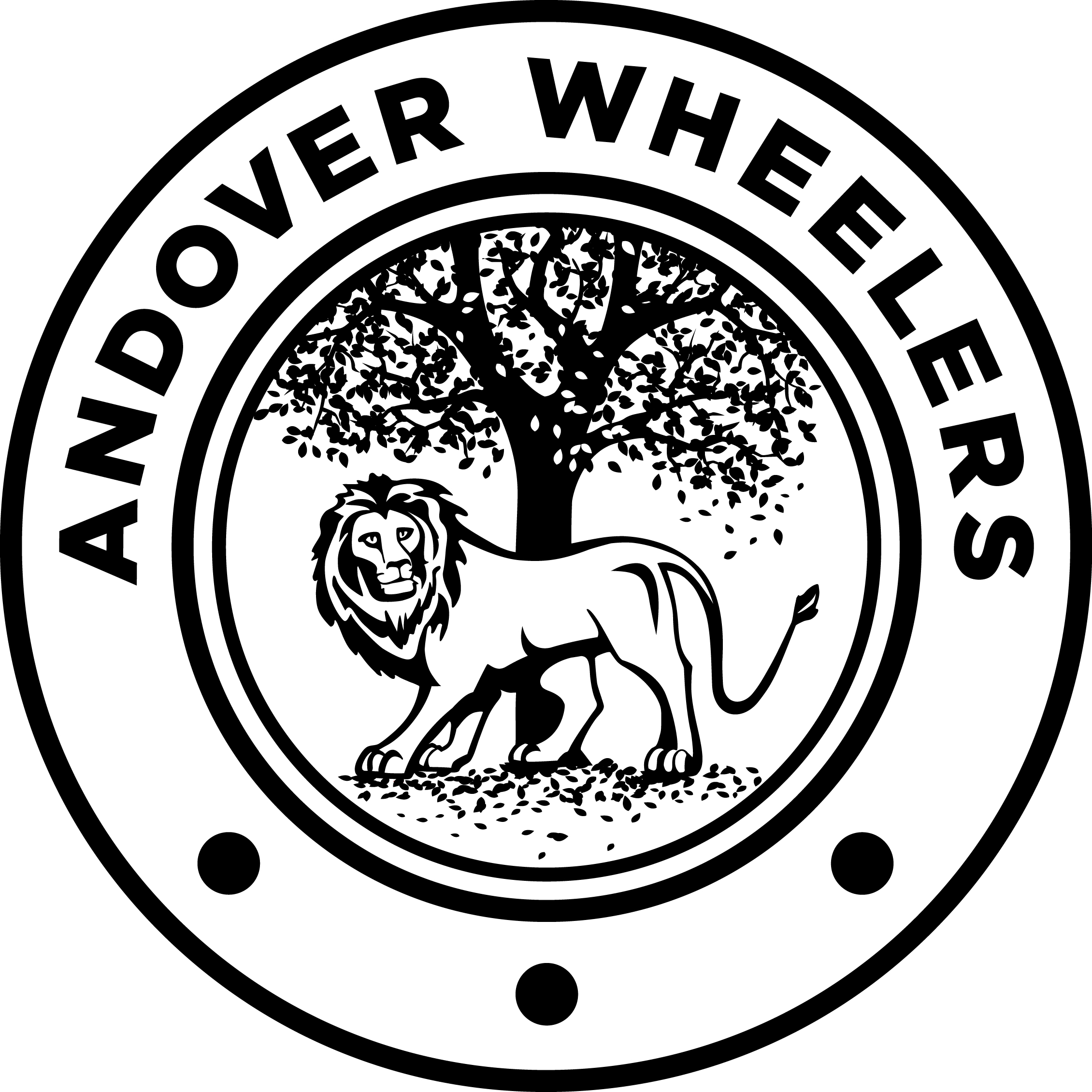 – PART OF THE SPORTING TIME TRIAL SERIES (Promoted for and on behalf of Cycling Time Trials under their Rules and Regulations)Sunday 26 February 2017				Course P614Timekeepers:	Start	 	- 	Mike Webber		Finish		- 	Mary Corbett		Recorder	- 	Norman HarveyEvent Secretary	Nick Pickering			Phone: 01264 773381			4 Saddlers Mews		Mobile: 07772 341464			Fyfield				Email:  nick.pickering@yahoo.co.uk			Andover			Hampshire			SP11 8FB			Race Day Phone:  07772 341464Course P614 – Start 0900hrsSTART adjacent to Layby east of Faberstown (SU282502), 20 yds to the east of Layby. Proceed east along the A342 towards Andover. At Weyhill turn left towards Charlton continue through Penton. At Foxcotte roundabout turn left and proceed east towards roundabout where take 2nd exit straight over, proceed north east on Mays Down Lane, through ‘S’ bend where join A343 towards Hurstbourne Tarrant. Descend hill into Hurstbourne Tarrant and turn left onto unclassified road to proceed through Upton, Vernham Dean, Fosbury to Oxenwood, where bear left to continue through Marten to turn left onto A338. Proceed through ‘S’ bend and bear left towards Wexcombe and continue across Fair Mile Down to FINISH at entrance to field (SU250529).  Riders are not to stop at the finish but should continue riding to the event headquarters which will be signposted.  Riders are to note that the finish is approximately two miles from the start. A link to the course map is hereThis is the first time the course has been used therefore the winner of each event will set a new course record.HeadquartersWellington Academy Sports Hall, The Wellington Academy, Tidworth, Wiltshire, SP11 9RR.Directions to the Wellington Academy can be found here.Please note that the hall is booked from 0800hrs therefore there will be no access to the Academy grounds prior to this time.  Cleats must not be worn in the centreNumbersThese will be available at the Headquarters at Wellington Academy Sports Hall and may be exchanged for a drink after the race.  Riders are advised to sign on at least 30 minutes before their start time to allow time to fit numbers and cycle to the start.Directions to StartTurn left out of the Academy onto Tidworth Road/A3026 and proceed over the bridge and into the town of Ludgershall.  Continue on the A3026 through the town, passing a Tesco Express on the left-hand side until you climb up a drag to exit Ludgershall.  Immediately upon passing the 50mph sign you will notice a layby on the left.  Riders should wait in here until called forward to start their race.Directions from FinishContinue past finish line until reaching a ‘T’ Junction.  Turn left here – care should be taken as this is near the brow of a hill and unsighted to cars until nearby on a 60mph road.  Continue for approximately 500m until you reach another ‘T’ Junction.  Turn left here taking care with fast traffic approaching from the right.  Continue up the (slight) hill until you descend into Ludgershall.  At the monument (‘T’ Junction) turn right onto A3026 and continue over bridge and towards Tidworth until you reach the Wellington Academy on the right.  This route will be signposted from the finish and riders should not stop at the finish.Changes to CTT Rules Under the new CTT Regulation 17(b) riders should note that for 2017 all competitors are now required personally to sign the signing out sheet when returning their number.  All competitors will be required to return to the event HQ, hand in their number(s) and SIGN OUT.  A competitor MUST sign out him/herself.  It is not permissible for another person to sign out on behalf of the competitor.  Failure to do will result in the competitor being recorded as DNF.﻿ Hardriders – “Roadbike” EventRiders of the "Road Bike" event should note that the rules are as follows:no aero or tri bars;no tri spokes or disc wheels: andno aero helmet. Entry WithdrawalPlease make every effort to ride, but if for any reason you cannot please let the organiser know as soon as possible.Cancellation due to inclement weatherThe event is being held in February which leaves us somewhat hostage to the weather.  If the course is deemed unsafe due to inclement weather such as excessive rain resulting in poor visibility on fast roads or snow then the event will be abandoned.NotesRiders should note the following:Riders should sign on and off at the race headquarters;Riders should familiarise themselves with CTT Rules 1, 18, 19 and 20.  Details can be found here https://www.cyclingtimetrials.org.uk/articles/view/11;Toilets will be available at the HQ and should be used.  Any competitor caught urinating in public will be disqualified;No warming up on the course after the first rider has started;Riders must not make U-turns in the vicinity of the Start and Finish;No finish times will be given at the finish line;Heads up, accidents down!; andA CTT observer may be in attendance on the course and riders’ attention is drawn to CTT regulations:14, 15, 16, 17, 19, 20, 21, 22Ride on the left-hand side of the road except for safe overtaking and when making right hand turns (this includes slip roads)Course SafetyIN THE INTERESTS OF YOUR OWN SAFETY, Cycling Time Trials and the event promoters strongly advise you to wear a HARD-SHELL HELMET that meets an internationally accepted safety standard.  It is recommended that a WORKING REAR LIGHT, either flashing or constant, is fitted to the machine in a position visible to following road users and is active while the machine is in use. Although the course will be signposted and marshalled, the onus of keeping to the course and riding safely rests with each rider. When dismounted a competitor must wheel or carry his machine without assistance whilst covering any portion of the courseRiders should also note the following potential hazards on the courseWhen joining the A343 towards Hurstborne Tarrant riders should pay particular attention to cars driving along this road.  The rider will join this busy and fast road having just descended and then immediately starting a climb;The descent into Hurstborne Tarrant is very fast.  It is a straight 14% descent with a sharp 90-degree bend at the bottom so care should be exercised.  It is not recommended to undertake this descent on aero-bars; When descending on Fairmile Road care should be taken as this is a narrow road and oncoming traffic may be driving quickly and in the centre of the road; andWhen riding the final descent into Collingbourne Ducis there is a right-hand junction by the pub which although does not require you to slow there may be cars turning onto your path due to a lack of clear sight of oncoming traffic.PrizesHave a safe and enjoyable ride and see you on Sun 16 Feb. 17Nick PickeringHardriders Road Bike EventHardriders Time TrialTime TrialRoad BikeFirstSecondThirdFirstSecondThirdEspoires & Seniors£20£15£10£20£15£10Vets 40-49£20£15£10£20£15£10Vets 50+£20£15£10£20£15£10Women£20£15£10£20£15NumberStart TimeFirstnameLastnameClubGenderCategory109:01:00AngelaCarpenteri-Team Cyclists ClubFemaleVeteran209:02:00CameronThompsonAndover WheelersMaleEspoir309:03:00TaminaOliverOxford University CCFemaleSenior409:04:00DavidJames-CheesmanSouthdown VeloMaleEspoir509:05:00TomBoltonCowley Road Condors CCMaleSenior609:06:00MikeGarner...a3crgMaleVeteran709:07:00AndySelfNorth Hampshire RCMaleVeteran809:08:00MatthewBuckleyAndover WheelersMaleSenior909:09:00DenTapping...a3crgMaleVeteran1009:10:00GlennLonglandAntelope Racing TeamMaleVeteran1109:11:00TomBandyPortsdown Hill CCMaleSenior1209:12:00JohnGlaysher...a3crgMaleSenior1309:13:00JerryBromyard...a3crgMaleVeteran1409:14:00ThomHaywardVelo Club VentaMaleSenior1509:15:00RobSherrin...a3crgMaleVeteran1609:16:00CraigWallingtonSarum VeloMaleSenior1709:17:00NickJonesBournemouth Jubilee WhsMaleVeteran1809:18:00PhilWilksSotonia CCMaleSenior1909:19:00MichaelCrippsArmy Cycling UnionMaleSenior2009:20:00JamesPeckhamSotonia CCMaleSeniorNumberStart TimeFirstnameLastnameClubGenderCategory2209:22:00NeilAdlemAndover WheelersMaleSenior2309:23:00PippaO'BrienRT PODAFemaleVeteran2409:24:00LiliMcleanAbbotts Ann CyclesFemaleEspoir2509:25:00PerryLeeSouthdown VeloMaleVeteran2609:26:00markDinwiddySouthdown VeloMaleVeteran2709:27:00NicholasCooperAndover WheelersMaleVeteran2809:28:00ValentinSulzerOxford University CCMaleSenior2909:29:00William SawyerAbbotts Ann CyclesMaleVeteran3009:30:00TimJudeAndover WheelersMaleSenior3109:31:00SarahMatthews...a3crgFemaleVeteran3209:32:00MattKerinOxford University CCMaleSenior3309:33:00PeterHattVelo Club St RaphaelMaleVeteran3409:34:00DavidChurchill Bigfoot CCMaleVeteran3509:35:00Chris CainAndover WheelersMaleVeteran3609:36:00BrynDaviesOxford University CCMaleEspoir3709:37:00AndrewPayneMaidenhead & District CCMaleVeteran3809:38:00ThomasAshOxford University CCMaleEspoir3909:39:00StuartThompsonAndover WheelersMaleVeteran4009:40:00JohnChapmanCC WeymouthMaleVeteran4109:41:00RichardPorterCC WeymouthMaleVeteran4209:42:00GrahamGiggsBath Road ClubMaleSenior4309:43:00BryceRiglarCC WeymouthMaleSenior4409:44:00PaulMorrisFareham Wheelers CCMaleSenior4509:45:00ShaunSmartSouthdown VeloMaleVeteran4609:46:00NigelPrattAndover WheelersMaleVeteran4709:47:00AndrewRivettVelo Club St RaphaelMaleVeteran4809:48:00JamesBrickellFareham Wheelers CCMaleEspoir4909:49:00BrendanReeseBournemouth Arrow CCMaleSenior5009:50:00NeilMackleyFareham Wheelers CCMaleVeteran5109:51:00JakePriorVelo Club St RaphaelMaleVeteran5209:52:00MaxWebberAbbotts Ann CyclesMaleSenior5309:53:00RichHuntArmy Cycling UnionMaleVeteran5409:54:00SimonHealeyAndover WheelersMaleVeteran5509:55:00AndySmithVelo Club St RaphaelMaleVeteran5609:56:00RichardGildeaDidcot Phoenix CCMaleSenior5709:57:00Peter oliverFairly United Cycling TeamMaleVeteran5809:58:00Russ danckertArmy Cycling UnionMaleSenior5909:59:00SimonBerognaVelo Club St RaphaelMaleVeteran6010:00:00JonathanRobinsonArmy Cycling UnionMaleVeteran